Las disposiciones del Convenio de la Unión Internacional de Telecomunicaciones relativas a las credenciales figuran en el Artículo 31, cuyo texto se reproduce en anexo.En particular, conviene destacar las disposiciones siguientes de dicho Artículo:Houlin ZHAO 
Secretario GeneralAnexo: 1ARTÍCULO  31  Credenciales para las conferencias_______________Conferencia Mundial de Radiocomunicaciones (CMR-15)
Ginebra, 2-27 de noviembre de 2015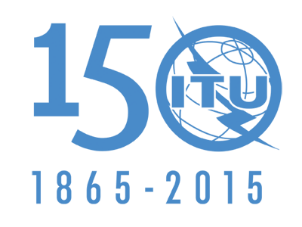 UNIÓN INTERNACIONAL DE TELECOMUNICACIONESUNIÓN INTERNACIONAL DE TELECOMUNICACIONESSESIÓN PLENARIADocumento 2-SSESIÓN PLENARIA13 de abril de 2015SESIÓN PLENARIAOriginal: inglésNota del Secretario GeneralNota del Secretario GeneralCREDENCIALES DE LAS DELEGACIONES EN LA CONFERENCIA 
MUNDIAL DE RADIOCOMUNICACIONESCREDENCIALES DE LAS DELEGACIONES EN LA CONFERENCIA 
MUNDIAL DE RADIOCOMUNICACIONESCV 325Firma de los instrumentos de acreditaciónCV 328 a 331Criterios para la aceptación de las credencialesCV 334Depósito de los instrumentos de acreditación y proceso de verificaciónCV 335Delegación de poderesCV 337Voto por poderesCV 338No se aceptan las credenciales ni la delegación de poderes notificadas por telegrama324  
PP-981	Las delegaciones enviadas por los Estados Miembros a una Conferencia de Plenipotenciarios, a una Conferencia de Radiocomunicaciones o a una Conferencia Mundial de Telecomunicaciones Internacionales deberán estar debidamente acreditadas, de conformidad con lo dispuesto en los números 325 a 331 siguientes.3252	1)	Las credenciales de las delegaciones enviadas a las Conferencias de Plenipotenciarios estarán firmadas por el Jefe del Estado, el Jefe del Gobierno o el Ministro de Relaciones Exteriores.326	2)	Las credenciales de las delegaciones enviadas a las demás conferencias citadas en el número 324 anterior estarán firmadas por el Jefe del Estado, el Jefe del Gobierno, el Ministro de Relaciones Exteriores o el Ministro del ramo.327  
PP-98	3)	A reserva de confirmación por una de las autoridades mencionadas en los números 325 ó 326 anteriores, y recibida con anterioridad a la firma de las Actas Finales, las delegaciones podrán ser acreditadas provisionalmente por el Jefe de la Misión diplomática del Estado Miembro interesado ante el Gobierno del país en que se celebre la conferencia. De celebrarse la conferencia en la Confederación Suiza, las delegaciones podrán también ser acreditadas provisionalmente por el jefe de la delegación permanente del Estado Miembro interesado ante la oficina de las Naciones Unidas en Ginebra.3283	Las credenciales serán aceptadas si están firmadas por una de las autoridades competentes mencionadas en los números 325 a 327 anteriores y responden a uno de los criterios siguientes:329–	confieren plenos poderes a la delegación;330–	autorizan a la delegación a representar a su Gobierno, sin restricciones;331–	otorgan a la delegación, o a algunos de sus miembros, poderes necesarios para firmar las Actas Finales.332  
PP-984	1)	Las delegaciones cuyas credenciales reconozca en regla la Sesión Plenaria podrán ejercer el derecho de voto del Estado Miembro interesado, a reserva de lo dispuesto en los números 169 y 210 de la Constitución, y firmar las Actas Finales.333	2)	Las delegaciones cuyas credenciales no sean reconocidas en regla en Sesión Plenaria, perderán el derecho de voto y el derecho a firmar las Actas Finales hasta que la situación se haya regularizado.334  
PP-98
PP-025	Las credenciales se depositarán lo antes posible en la secretaría de la conferencia; a tal efecto, los Estados Miembros deben enviar sus credenciales antes de la fecha de apertura de la conferencia al Secretario General, que las transmitirá a la secretaría de la conferencia tan pronto como ésta haya sido establecida. La Comisión prevista en el número 68 del Reglamento general de las conferencias, asambleas y reuniones de la Unión se encargará de verificarlas y presentará a la Sesión Plenaria un informe sobre sus conclusiones en el plazo que ésta le fije. En espera de la decisión que adopte sobre el particular la Sesión Plenaria, las delegaciones estarán facultadas para participar en los trabajos y ejercer el derecho de voto de los Estados Miembros.335  
PP-986	Por regla general, los Estados Miembros deberán esforzarse por enviar sus propias delegaciones a las conferencias de la Unión. Sin embargo, si por razones excepcionales un Estado Miembro no pudiera enviar su propia delegación, podrá otorgar a la delegación de otro Estado Miembro poder para votar y firmar en su nombre. Estos poderes deberán conferirse por credenciales firmadas por una de las autoridades mencionadas en los números 325 ó 326 anteriores.3367	Una delegación con derecho de voto podrá otorgar a otra delegación con derecho de voto poder para que vote en su nombre en una o más sesiones a las que no pueda asistir. En tal caso, lo notificará oportunamente y por escrito al Presidente de la conferencia.3378	Ninguna delegación podrá ejercer más de un voto por poder.3389	No se aceptarán las credenciales ni las delegaciones de poder notificadas por telegrama, pero sí se aceptarán las respuestas telegráficas a las peticiones que, para precisar las credenciales, hagan el Presidente o la secretaría de la conferencia.339  
PP-9810	Un Estado Miembro o una entidad u organización autorizada que desee enviar una delegación o representantes a una Asamblea Mundial de Normalización de las Telecomunicaciones, a una Conferencia de Desarrollo de las Telecomunicaciones o a una Asamblea de Radiocomunicaciones informará al Director de la Oficina del Sector interesado, indicando el nombre y la función de los miembros de la delegación o de los representantes.